Αγαπητοί γονείς και κηδεμόνες των μαθητών μας,Η 9η Φεβρουαρίου, ημέρα μνήμης του εθνικού ποιητή Διονύσιου Σολωμού (8/4/1798−9/2/1857), έχει καθιερωθεί ως Παγκόσμια Ημέρα Ελληνικής Γλώσσας.Με αφορμή τη  θέσπιση αυτού του εορτασμού επιδιώκεται η ανάδειξη του θεμελιώδους ρόλου που διαδραμάτισε η γλώσσα μας με θαυμαστή ανθεκτικότητα, μέσω των αξιών και των νοημάτων, συμβάλλοντας στην εδραίωση τόσο του ευρωπαϊκού όσο και του παγκόσμιου πολιτισμού. Ο Νομπελίστας ποιητής Ο.Ελύτης, έγραψε: « Εγώ δεν ξέρω να υπάρχει παρά μία γλώσσα, η ενιαία γλώσσα η Ελληνική...Το να λέει ο Έλληνας ποιητής ακόμη σήμερα ουρανός ή θάλασσα ή ήλιος ή σελήνη ή άνεμος, όπως ακριβώς το έλεγαν η Σαπφώ και ο Αρχίλοχος, δεν είναι μικρό πράγμα. Είναι πολύ σπουδαίο. Επικοινωνούμε κάθε στιγμή μιλώντας με τις ρίζες μας».Είναι αλήθεια ότι η Ελληνική Γλώσσα ανήκει στις μόλις 5 γλώσσες, από τις 6.500 επίσημες οι οποίες ομιλούνται σήμερα, που άντεξαν σχεδόν 3.000 χρόνια! Η ελληνική γλώσσα λειτουργώντας ως φορέας νοηματοδότησης φιλοσοφικών, επιστημονικών, λογοτεχνικών ιδεών αλλά και ως ανεκτίμητο αποθετήριο απαράμιλλου λεξιλογικού πλούτου, ικανού να ερμηνεύσει τα πιο πυκνά και περίπλοκα νοήματα, κατάφερε να λειτουργεί με παλμό χιλιάδων ετών ως πυξίδα στοχεύοντας -  χρησιμοποιώντας όρους γλωσσολογίας - σε μια διαχρονία ιδεών με στόχο την πολιτισμική ώσμωση αλλά και σε μια συγχρονία απόδοσης νέων νοημάτων αναζητώντας πεισματικά και κατά απαίτηση των καιρών τον επαναπροσδιορισμό σημαντικών αξιών, όπως της αλληλοκατανόησης, της δικαιοσύνης αλλά και του σεβασμού στη διαφορετικότητα. Ψάχνοντας λέξεις που να δίνουν υπόσταση στις προαναφερόμενες αξίες καταλήγει κανείς σε 2 λέξεις με ελληνική ρίζα αλλά παγκόσμιο νόημα και συμπεραίνει πως δεν μπορεί να είναι άλλες από τη Δημοκρατία και τον Διάλογο. Επομένως, η μοναδικότητα της Ελληνικής Γλώσσας, την οποία εμείς ως φυσικοί ομιλητές έχουμε το προνόμιο να ομιλούμε και να κατανοούμε είναι ότι «ζει» και -με την πλαστικότητα που τη διακρίνει -διαμορφώνει νέους εννοιολογικούς δρόμους. Στο πλαίσιο της σχολικής κοινότητας ως Δάσκαλοι στοχεύουμε μέσω Δημοκρατικών διαδικασιών αλλά και  Διαλογικής συζήτησης να εργαζόμαστε αρμονικά ως κοινότητα και καθ’ όλη τη διάρκεια της σχολικής χρονιάς να ενθαρρύνουμε συζητήσεις και πρόσφορες δράσεις που συνδράμουν στην προσέγγιση των διαφόρων πτυχών της ελληνικής γλώσσας και της κατανόησης της ορθής χρήσης της.Με εκτίμησηΗ ΣΥΝΤΟΝΙΣΤΡΙΑ ΕΚΠΑΙΔΕΥΤΙΚΟΥ ΕΡΓΟΥκ. Ηρώ Χαμακιώτη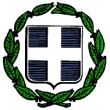 ΕΛΛΗΝΙΚΗ   ΔΗΜΟΚΡΑΤΙΑΥΠΟΥΡΓΕΙΟ ΠΑΙΔΕΙΑΣ, ΘΡΗΣΚΕΥΜΑΤΩΝ ΚΑΙ ΑΘΛΗΤΙΣΜΟΥΠΕΡΙΦ/ΚΗ  Δ/ΝΣΗ  Α/ΘΜΙΑΣ &  Β/ΘΜΙΑΣ ΕΚΠ/ΣΗΣ ΑΤΤΙΚΗΣΔΙΕΥΘΥΝΣΗ Π.Ε.  Δ΄ ΑΘΗΝΑΣ                  2ο Δημοτικό Σχολείο Γλυφάδας Γλυφάδα, 12/02/2024Αρ.Πρωτ.:79Γλυφάδα, 12/02/2024Αρ.Πρωτ.:79ΕΛΛΗΝΙΚΗ   ΔΗΜΟΚΡΑΤΙΑΥΠΟΥΡΓΕΙΟ ΠΑΙΔΕΙΑΣ, ΘΡΗΣΚΕΥΜΑΤΩΝ ΚΑΙ ΑΘΛΗΤΙΣΜΟΥΠΕΡΙΦ/ΚΗ  Δ/ΝΣΗ  Α/ΘΜΙΑΣ &  Β/ΘΜΙΑΣ ΕΚΠ/ΣΗΣ ΑΤΤΙΚΗΣΔΙΕΥΘΥΝΣΗ Π.Ε.  Δ΄ ΑΘΗΝΑΣ                  2ο Δημοτικό Σχολείο Γλυφάδας ΕΛΛΗΝΙΚΗ   ΔΗΜΟΚΡΑΤΙΑΥΠΟΥΡΓΕΙΟ ΠΑΙΔΕΙΑΣ, ΘΡΗΣΚΕΥΜΑΤΩΝ ΚΑΙ ΑΘΛΗΤΙΣΜΟΥΠΕΡΙΦ/ΚΗ  Δ/ΝΣΗ  Α/ΘΜΙΑΣ &  Β/ΘΜΙΑΣ ΕΚΠ/ΣΗΣ ΑΤΤΙΚΗΣΔΙΕΥΘΥΝΣΗ Π.Ε.  Δ΄ ΑΘΗΝΑΣ                  2ο Δημοτικό Σχολείο Γλυφάδας ΕΛΛΗΝΙΚΗ   ΔΗΜΟΚΡΑΤΙΑΥΠΟΥΡΓΕΙΟ ΠΑΙΔΕΙΑΣ, ΘΡΗΣΚΕΥΜΑΤΩΝ ΚΑΙ ΑΘΛΗΤΙΣΜΟΥΠΕΡΙΦ/ΚΗ  Δ/ΝΣΗ  Α/ΘΜΙΑΣ &  Β/ΘΜΙΑΣ ΕΚΠ/ΣΗΣ ΑΤΤΙΚΗΣΔΙΕΥΘΥΝΣΗ Π.Ε.  Δ΄ ΑΘΗΝΑΣ                  2ο Δημοτικό Σχολείο Γλυφάδας ΠΡΟΣ:Γονείς & Κηδεμόνες μαθητών του σχολείουΓονείς & Κηδεμόνες μαθητών του σχολείουΠΡΟΣ:Γονείς & Κηδεμόνες μαθητών του σχολείουΓονείς & Κηδεμόνες μαθητών του σχολείουΘΕΜΑ:«ΔΙΟΝΥΣΙΟΣ ΣΟΛΩΜΟΣ»